                  КАРАР                                                              РЕШЕНИЕ« Об участии сельского поселения Байгузинский  сельсовет муниципального района Ишимбайский район Республики Башкортостан в программе по реализации проектов развития общественной инфраструктуры, основанных на местных инициативах  в 2018 году»       В соответствии с Постановлением Правительства Республики Башкортостан от 19  апреля 2017 года № 168 «О реализации на территории Республики Башкортостан проектов развития общественной инфраструктуры, основанных на местных инициативах» Совет сельского поселения Байгузинский сельсовет муниципального района Ишимбайский район Республики БашкортостанРЕШИЛ:1. Принять участие в программе по реализации проектов развития общественной инфраструктуры, основанных на местных инициативах  в 2018 году.2.Обеспечить софинансирование из бюджета сельского поселения Байгузинский сельсовет выбранного объекта.3.Администрации сельского поселения Байгузинский сельсовет муниципального района Ишимбайский район Республики Башкортостан подготовить и направить заявку в конкурсную комиссию по проведению конкурсного отбора проектов развития общественной инфраструктуры, основанных на местных инициативах.4.Настоящее решение обнародовать в здании администрации сельского поселения Байгузинский сельсовет муниципального района Ишимбайский район Республики Башкортостан по адресу: Республика Башкортостан, Ишимбайский район, с.Кинзебулатово, ул.1 Мая, д.20 и на официальном сайте  : http://www.bajguzino.ru5.Контроль за исполнением настоящего решения возложить на постоянную комиссию Совета по бюджету, финансам, налогам и вопросам собственности.Глава сельского поселения Байгузинский сельсовет	муниципального районаИшимбайский района	Республики Башкортостан   		             	                     И.Р.АмирхановБашкортостан Республикаhы Ишембай районы муниципаль районы Байғужа ауыл советы ауыл биләмәhе Советы 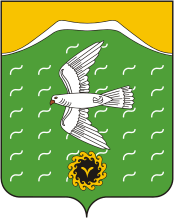 Совет сельского поселения Байгузинский сельсовет муниципального района Ишимбайский район Республики Башкортостан453223, Башкортостан Республикаһы, Ишембай районы,  Кинйәбулат ауылы, Трубная урамы, й. 1. Тел (факс) 8 (34794) 7 46 39E mail: bajgugasp@rambler.ru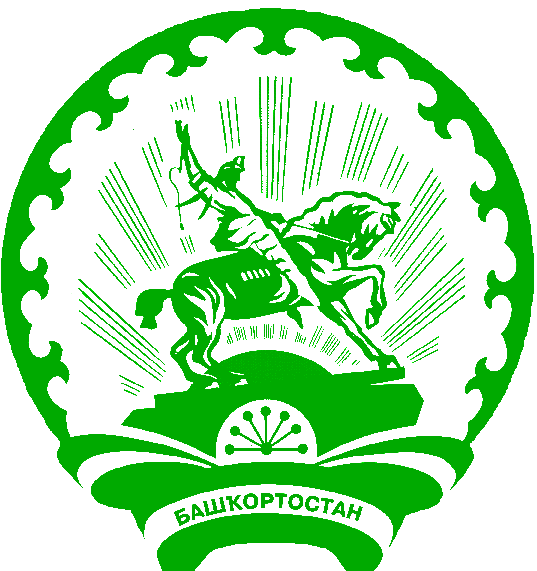 Трубная ул, д. 1, с. Кинзебулатово, Ишимбайский район, Республика Башкортостан,453223Тел (факс) 8 (34794) 7 46 39E mail: bajgugasp@rambler.ru